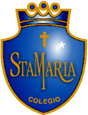 Colegio Santa María de MaipúDepartamento de LenguajeGUIA AUTO APRENDIZAJE N°14LENGUA Y LITERATURA Iero MEDIONombre:							Iero MedioLINK DE LA CLASE:  https://youtu.be/sKHbeVGa4W4Desarrolle las siguientes actividades propuestas a partir de la observación de la clase “Medios masivos de comunicación”¿Cuál es la finalidad de la publicidad?________________________________________________________________________¿Qué busca la propaganda?________________________________________________________________________Complete la tabla considerando las diferencias entre publicidad y propagandaA partir de los conceptos entregados en la tabla, escriba el significado denotativo de la palabra tal cual aparece en el diccionario y en la connotación cree una oración con esa palabra y luego escriba su explicación. y connotación. Guíese por el ejemplo dadoOA10: Analizar y evaluar textos de los medios de comunicación, como noticias, reportajes, cartas al director, propaganda o crónicas.Se les recuerda que ante cualquier problema, duda o consulta puedes escribir al siguiente correo lenguaje.iem.smm@gmail.com, la docente a cargo de contestar los correos enviados, es Constanza Garrido Muñoz.SE LES SOLICITA QUE EN EL ASUNTO DEL CORREO ESPECIFIQUEN EL NOMBRE DEL ALUMNO Y EL CURSO. GRACIAS.“El desarrollo de las guías de autoaprendizaje puedes imprimirlas y archivarlas en una carpeta por asignatura o puedes solo guardarlas digitalmente y responderlas en tu cuaderno (escribiendo sólo las respuestas, debidamente especificadas, N° de guía, fecha y número de respuesta)”PublicidadPropagandaPalabraDenotaciónConnotaciónPera Fruto del peral, comestible, de color verde, amarillo o encarnado, ancho por la parte de abajo y delgado por la de arriba.“Mi amigo llegó por la mañana con la pera”Explicación: Joven que llega asustado.BestiaChancho LentejaPato